                         COLEGIO AURORA DE CHILE 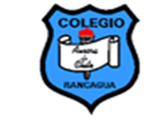                           CORMUN - RANCAGUA               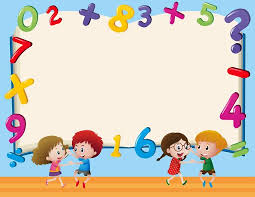 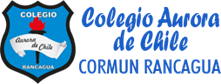                Queridos niños y niñas, les damos la bienvenida a una nueva semana”                                                       Los invitamos a realizar la siguiente actividad.                            Queridos niños y niñas, les damos la bienvenida a una nueva semana”                                                                    Los invitamos a realizar la siguiente actividad.		Guía Cuadernillo Pac 1 MatemáticasKínder A y B  Clases on line		Guía Cuadernillo Pac 1 MatemáticasKínder A y B  Clases on line		Guía Cuadernillo Pac 1 MatemáticasKínder A y B  Clases on line		Guía Cuadernillo Pac 1 MatemáticasKínder A y B  Clases on lineNombre Alumno: Nombre Alumno: Nombre Alumno: Nombre Alumno: Fecha: Lunes 06 de julio del 2020            Semana 14                 Hora: 15.00 a 15.45 horasFecha: Lunes 06 de julio del 2020            Semana 14                 Hora: 15.00 a 15.45 horasFecha: Lunes 06 de julio del 2020            Semana 14                 Hora: 15.00 a 15.45 horasFecha: Lunes 06 de julio del 2020            Semana 14                 Hora: 15.00 a 15.45 horasEducadoras: Gissela Robledo (Kínder A), Claudia Duarte (Kínder B)Educadoras: Gissela Robledo (Kínder A), Claudia Duarte (Kínder B)Educadoras: Gissela Robledo (Kínder A), Claudia Duarte (Kínder B)Educadoras: Gissela Robledo (Kínder A), Claudia Duarte (Kínder B)NúcleoPensamiento MatemáticoPensamiento MatemáticoPensamiento MatemáticoObjetivo de Aprendizaje 3.-Comunicar la posición de objetos y personas, empleando conceptos de ubicación (dentro-fuera-encima-debajo, al frente detrás) y de distancia (cerca-lejos) 3.-Comunicar la posición de objetos y personas, empleando conceptos de ubicación (dentro-fuera-encima-debajo, al frente detrás) y de distancia (cerca-lejos) 3.-Comunicar la posición de objetos y personas, empleando conceptos de ubicación (dentro-fuera-encima-debajo, al frente detrás) y de distancia (cerca-lejos)O. Transversal8. Comunicar sus características identitarias, fortalezas, habilidades y desafíos personales.8. Comunicar sus características identitarias, fortalezas, habilidades y desafíos personales.8. Comunicar sus características identitarias, fortalezas, habilidades y desafíos personales.HabilidadOrientación espacial.Orientación espacial.Orientación espacial.Actividad / InstrucciónActivan conocimientos previos.Responden preguntas en relación al contenido tratado.Juegan a “Simón Manda”Cantan canción Pingüinito, pingüinitoSiguen instrucciones dadas por EducadoraResponden preguntas de cierre.Activan conocimientos previos.Responden preguntas en relación al contenido tratado.Juegan a “Simón Manda”Cantan canción Pingüinito, pingüinitoSiguen instrucciones dadas por EducadoraResponden preguntas de cierre.Activan conocimientos previos.Responden preguntas en relación al contenido tratado.Juegan a “Simón Manda”Cantan canción Pingüinito, pingüinitoSiguen instrucciones dadas por EducadoraResponden preguntas de cierre.Materiales   _Computador, celular, o tablet, PPT explicativo “Noción Espaciales” _1 caja o recipiente plástico para contener objetos, _juguetes a elección _útiles escolares _Cuadernillo de trabajo PAC 1, actividad N°16 página 10_Lápiz grafito, goma _Computador, celular, o tablet, PPT explicativo “Noción Espaciales” _1 caja o recipiente plástico para contener objetos, _juguetes a elección _útiles escolares _Cuadernillo de trabajo PAC 1, actividad N°16 página 10_Lápiz grafito, goma _Computador, celular, o tablet, PPT explicativo “Noción Espaciales” _1 caja o recipiente plástico para contener objetos, _juguetes a elección _útiles escolares _Cuadernillo de trabajo PAC 1, actividad N°16 página 10_Lápiz grafito, gomaContenidosArriba-abajo-delante- atrás- cerca-lejos-al lado.Arriba-abajo-delante- atrás- cerca-lejos-al lado.Arriba-abajo-delante- atrás- cerca-lejos-al lado.RUTA DE APRENDIZAJEINICIODESARROLLOCIERRERUTA DE APRENDIZAJE Nos saludamos todos y    todas cantando canción de saludo, luego recordamos normas de convivencia. Se da a conocer objetivo de la clase y la Ruta de Aprendizaje.Se activan conocimientos previos sobre las nociones espaciales y se les pregunta ¿Qué son las nociones espaciales? ¿cuáles conocen? ¿para qué sirve?  Se invita a ver power Point del contenido y comentar. Felicitar por respuestas de los estudiantesLuego se invita a participar del “Juego Simón Manda” y se les solicita lo siguiente:1.Coloca tus manos sobre la cabeza2. Coloca una mano arriba mesa y la otra debajo de mesa3.Coloca un juguete u objeto dentro de la caja y algunos lápices fuera de la caja.4.Coloca un juguete cerca de la caja y una goma lejos de la caja5. Coloca un lápiz rojo cerca de la caja, pero lejos de la goma.Se invita a cantar canción del Pingüinito e ir ejecutando los movimientos con el cuerpo.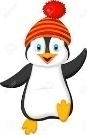            PingüinitoPingüinito, pingüinitose parece a mí papápor arriba, por abajopor delante y por detrás.Se felicita constantemente por participación en clases.Luego se invita a trabajar en cuadernillo y se le solicita que busque la página 10. Se les pide que observen las imágenes y verbalicen ¿Qué creen que deben hacer? Se espera respuesta de los estudiantes. Educadora leerá las instrucciones explicando el trabajo a realizar. 1.Marca el juguete que está a un lado del oso y del barco2.Encierra el juguete que está arriba del avión3.Dibuja una línea en el juguete que esta abajo del barco.4.Dibuja un punto en el juguete que esta arriba del barco y a un lado de la muñeca.5. Pinta sobre el juguete que esta abajo del camión y a un lado de la pelota.Se solicita que estudiante pueda escribir la fecha en parte inferior (abajo)del cuadernillo.Ejemplo: Lunes 06-07-2020Finalmente, se les pregunta ¿qué aprendimos hoy? ¿qué fue lo más difícil de realizar? ¿por qué? ¿te gusto la actividad? ¿por qué?Se felicita por el trabajo realizado a todo el grupo curso.Se espera que el adulto fotografíe la actividad Nº16 del cuadernillo y la envíe como evidencia al correo de la profesora jefe.		Guía Cuadernillo Pac 1 MatemáticasKínder A y B  Clases on line		Guía Cuadernillo Pac 1 MatemáticasKínder A y B  Clases on line		Guía Cuadernillo Pac 1 MatemáticasKínder A y B  Clases on line		Guía Cuadernillo Pac 1 MatemáticasKínder A y B  Clases on lineNombre Alumno: Nombre Alumno: Nombre Alumno: Nombre Alumno: Fecha: Jueves  09 de julio del 2020            Semana 14                 Hora: 15.00 a 15.45 horasFecha: Jueves  09 de julio del 2020            Semana 14                 Hora: 15.00 a 15.45 horasFecha: Jueves  09 de julio del 2020            Semana 14                 Hora: 15.00 a 15.45 horasFecha: Jueves  09 de julio del 2020            Semana 14                 Hora: 15.00 a 15.45 horasEducadoras: Gissela Robledo (Kínder A), Claudia Duarte (Kínder B)Educadoras: Gissela Robledo (Kínder A), Claudia Duarte (Kínder B)Educadoras: Gissela Robledo (Kínder A), Claudia Duarte (Kínder B)Educadoras: Gissela Robledo (Kínder A), Claudia Duarte (Kínder B)NúcleoPensamiento MatemáticoPensamiento MatemáticoPensamiento MatemáticoObjetivo de Aprendizaje 12. Comunicar el proceso desarrollado en la resolución de problemas concretos,  identificando la pregunta, acciones y posibles respuestas. 12. Comunicar el proceso desarrollado en la resolución de problemas concretos,  identificando la pregunta, acciones y posibles respuestas. 12. Comunicar el proceso desarrollado en la resolución de problemas concretos,  identificando la pregunta, acciones y posibles respuestas.O. Transversal8. Comunicar sus características identitarias, fortalezas, habilidades y desafíos personales.8. Comunicar sus características identitarias, fortalezas, habilidades y desafíos personales.8. Comunicar sus características identitarias, fortalezas, habilidades y desafíos personales.HabilidadComunicar procesos.Comunicar procesos.Comunicar procesos.Actividad / InstrucciónEscuchan video cuento “La creación del Mundo”Responden preguntas relacionadas con leyenda.Observan imagen de página 6 cuadernilloRecortan, ordenan y pegan las piezas del puzzleResponden preguntas de cierre.Escuchan video cuento “La creación del Mundo”Responden preguntas relacionadas con leyenda.Observan imagen de página 6 cuadernilloRecortan, ordenan y pegan las piezas del puzzleResponden preguntas de cierre.Escuchan video cuento “La creación del Mundo”Responden preguntas relacionadas con leyenda.Observan imagen de página 6 cuadernilloRecortan, ordenan y pegan las piezas del puzzleResponden preguntas de cierre.Materiales   _Computador, celular, o tablet, PPT explicativo _ Audio cuento. Canal de YouTube. Leyenda La creación del Mundo”_Cuadernillo de trabajo PAC 1, actividad N °11 página (6- 7)_Tijeras, pegamento_Lápiz grafito, goma _Computador, celular, o tablet, PPT explicativo _ Audio cuento. Canal de YouTube. Leyenda La creación del Mundo”_Cuadernillo de trabajo PAC 1, actividad N °11 página (6- 7)_Tijeras, pegamento_Lápiz grafito, goma _Computador, celular, o tablet, PPT explicativo _ Audio cuento. Canal de YouTube. Leyenda La creación del Mundo”_Cuadernillo de trabajo PAC 1, actividad N °11 página (6- 7)_Tijeras, pegamento_Lápiz grafito, gomaContenidosResolución de Problemas.Resolución de Problemas.Resolución de Problemas.RUTA DE APRENDIZAJEINICIODESARROLLOCIERRERUTA DE APRENDIZAJE Nos saludamos todos y    todas cantando canción de saludo, luego recordamos normas de convivencia. Se da a conocer objetivo de la clase y la Ruta de Aprendizaje.Se invita a ver y escuchar un audio cuento en canal de YouTube“La creación del mundo” Responden preguntas¿De qué se trataba la leyenda? ¿Qué personajes salían en la leyenda? ¿qué significa Lituche? ¿quién era Domo?¿ quién creó el mundo?Felicitar por respuestas de los estudiantesLuego se invita a trabajar en cuadernillo y se le solicita que busque la página 6 y 7. Se les pide que observen las imágenes y verbalicen ¿Qué creen que deben hacer? ¿por qué están desordenadas las imágenes? Se espera respuesta de los estudiantes. Se felicita constantemente por participación en clases. La educadora dará las instrucciones del trabajo a los estudiantes.1ª Recortar con tijera por línea punteada las imágenes.2ª Ordenar las imágenes3ª Pegar las fichas del puzzle y armar la portada de la leyenda4º Comentan el trabajo realizadoSe solicita que estudiante pueda escribir la fecha en parte inferior (abajo)del cuadernillo.Ejemplo: Jueves 09-07-2020Finalmente, se les pregunta ¿qué aprendimos hoy? ¿de qué se trataba la leyenda? ¿qué fue lo más difícil de realizar? ¿por qué? ¿te gusto la actividad? ¿por qué?Se felicita por el trabajo realizado a todo el grupo curso.Se espera que el adulto fotografíe la actividad Nº16 del cuadernillo y la envíe como evidencia al correo de la profesora jefe.